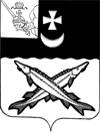 КОНТРОЛЬНО-СЧЕТНЫЙ ОРГАН БЕЛОЗЕРСКОГО МУНИЦИПАЛЬНОГО РАЙОНА161200, Вологодская область, г. Белозерск, ул. Фрунзе, д.35тел. (81756)  2-32-54,  факс (81756) 2-32-54,   e-mail: krk@belozer.ruЗАКЛЮЧЕНИЕ на отчет об исполнении бюджета Куностьского сельского поселения за 1 полугодие 2020 года19 августа 2020 года         Заключение Контрольно-счетного органа района  на отчет об исполнении бюджета Куностьского сельского поселения  за 1 полугодие 2020 года подготовлено на основании пункта 3 плана работы Контрольно-счетного органа района на 2020 год, пункта 12.2 статьи 12   Положения  «О контрольно-счетном  органе Белозерского муниципального района», утвержденного решением Представительного Собрания района от 26.05.2020  № 33, ст.157, 264.1, 264.2, 268.1 Бюджетного Кодекса Российской Федерации, ст.9 Федерального закона от 07.02.2011 № 6-ФЗ «Об общих принципах организации и деятельности контрольно-счетных органов субъектов Российской Федерации и муниципальных образований», Положения о бюджетном процессе в Куностьском сельском поселении, утвержденного решением Совета сельского поселения от 29.04.2020  № 14.    При подготовке заключения использованы отчетность и информационные материалы, представленные Финансовым управлением Белозерского муниципального района.Отчет об исполнении  бюджета поселения за 1 полугодие 2020 года  (далее – отчет об исполнении бюджета) утвержден постановлением администрации Куностьского сельского поселения от 27.07.2020  № 49 и представлен в Контрольно-счетный орган района.Анализ отчета об исполнении бюджета проведен Контрольно-счетным органом района в следующих целях:сопоставления исполненных показателей  бюджета поселения за 1 полугодие 2020 года с годовыми назначениями, а также с показателями за аналогичный период предыдущего года;выявления возможных несоответствий (нарушений) и подготовки предложений, направленных на их устранение.Общая характеристика бюджета поселенияОтчет об исполнении бюджета поселения составлен в форме приложений: 1 – по доходам бюджета поселения, 2 – по расходам  бюджета поселения по разделам, подразделам классификации расходов, 3 – по источникам внутреннего финансирования дефицита бюджета поселения.Основные характеристики  бюджета поселения  на 2020 год утверждены решением Совета Куностьского сельского поселения  от  24.12.2019 № 42:- общий объем доходов- 6 533,4 тыс. рублей;- общий объем расходов- 6 533,4 тыс. рублей;- дефицит бюджет поселения-0,0 тыс. рублей.В связи с участием  в реализации муниципальной целевой программы «Развитие территории Куностьского сельского поселения на 2018-2020 годы», корректировкой плановых показателей безвозмездных поступлений и источников финансирования дефицита бюджета в решение Совета сельского поселения «О  бюджете Куностьского сельского поселения на 2020 год и плановый период 2021 и 2022 г.г.» в отношении основных характеристик  в 1 полугодии  2020 года   внесены  изменения и дополнения решениями от 29.01.2020 № 5, от 29.04.2020 № 11,  от 30.06.2020 № 22.В результате внесенных изменений бюджетные назначения на 2020 год составили:- общий объем доходов – 8 840,1 тыс. рублей;- общий объем расходов – 9 047,1 тыс. рублей.- дефицит бюджета – 207,0 тыс. рублей.Таким образом, доходная часть бюджета поселения по сравнению с первоначальными назначениями увеличилась на 2 306,7 тыс. рублей или в 1,4 раза, расходная часть увеличилась на 2 513,7 тыс. рублей или в 1,4 раза, дефицит  бюджета увеличился на  207,0 тыс. рублей.В 1 полугодии 2020 года в бюджет поселения поступили доходы в сумме 3 309,0 тыс. рублей, что составляет 37,4 % от утвержденных годовых назначений в сумме 8 840,1 тыс. рублей. Налоговые и неналоговые доходы поступили в сумме  1 343,8 тыс. рублей, что составляет 37,9%  от утвержденных годовых назначений, объем безвозмездных поступлений составил 1 965,2 тыс. рублей или 37,1%  от утвержденных годовых назначений.Расходы  бюджета поселения исполнены в сумме 2 384,7 тыс. рублей, что составляет 26,4 % от утвержденных годовых назначений в сумме 9 047,1 тыс. рублей.В 1 полугодии 2020 года бюджет сельского поселения исполнен с профицитом 924,3 тыс. рублей.Исполнение основных характеристик  бюджета поселения за 1 полугодие   2020 года в сравнении с аналогичным периодом 2019 года характеризуется следующими данными:Таблица № 1                                                                                                                                               тыс. рублей                                                                                     По сравнению с 1 полугодием 2019 года доходы  бюджета поселения увеличились  на 867,2 тыс. рублей  или на 35,6%, расходы снизились на 732,5 тыс. рублей  или на 23,5%. Бюджет поселения за 1 полугодие  2020 года исполнен с профицитом в сумме 924,3 тыс. рублей, за аналогичный период 2019 года бюджет исполнен с дефицитом в сумме 675,4 тыс. рублей.Доходы  бюджета поселенияИсполнение  доходной части бюджета является одним из основных показателей финансового состояния муниципального образования.Доходная часть бюджета поселения сформирована за счет поступлений из следующих основных источников: налоговых, неналоговых доходов и безвозмездных поступлений.Таблица № 2                                                                                                                                              тыс. рублейИсполнение бюджета по доходам в 1 полугодии 2020 года составило:- по налоговым доходам – 1 343,2 тыс. рублей или 37,9 % уточненного бюджета на год;- по неналоговым доходам – 0,6 тыс. рублей или 11,3% уточненного бюджета на год;- по безвозмездным поступлениям – 1 965,2 тыс. рублей или 37,1% уточненного бюджета на год.Исполнение доходной части бюджета в 1 полугодии 2020 года обеспечено на 59,4% безвозмездными поступлениями и на 40,6% собственными доходами.Таким образом, в доходах бюджета поселения доля собственных доходов на 18,8 процентных пункта меньше доли финансовой безвозмездной помощи вышестоящего бюджета. В 1 полугодии 2019 года в структуре доходов бюджета поселения доля собственных доходов составляла 57,3%, безвозмездных поступлений 42,7%.Налоговые и неналоговые доходы исполнены в сумме 1343,8 тыс. рублей или на 37,9 % к утвержденным годовым назначениям 3 545 тыс. рублей. Удельный вес собственных доходов в общих доходах бюджета поселения составил 40,6 %. По сравнению с 1 полугодием 2019 года поступление налоговых и неналоговых  доходов  уменьшилось на 56,6 тыс. рублей или на 4,04 %. На долю налоговых доходов приходится 40,6 %, неналоговые доходы занимают незначительную часть, что в абсолютной сумме соответственно составляет 1 343,2 тыс. рублей и 0,6 тыс. рублей.Наибольший удельный вес в поступлении собственных доходов бюджета поселения занимает налог на доходы физических лиц – 95,1%, что в денежном выражении составляет 1 278,1 тыс. рублей. Налоговые доходы за 1 полугодие 2020 года исполнены в сумме 1 343,2 тыс. рублей или на 37,9 % к плановым годовым назначениям, установленным в сумме 3 539,7 тыс. рублей. По сравнению с аналогичным периодом 2019 года объем налоговых доходов уменьшился на 38,4 тыс. рублей или на 2,8%.Структура налоговых доходов бюджета поселения представлена в таблице:Таблица №  3                                                                                                                                              тыс.рублейВ отчетном периоде основным источником налоговых доходов  бюджета поселения являлся налог на доходы физических лиц. Доля налога на доходы физических лиц в налоговых доходах бюджета составляет 95,2%, по сравнению с 2019 годом снизилась на 1%. Общий объем поступлений указанного налога составил 1 278,1 тыс. рублей или 41,5 % от запланированной суммы на год  3 082,0 тыс. рублей.  Объем поступлений данного налога за аналогичный период 2019 года составил  1 318,9 тыс. рублей. Таким образом, по сравнению с 1 полугодием  2019 года объем поступлений налога на доходы физических лиц в бюджет поселения уменьшился на 40,8 тыс. рублей или на 3,1 %.Основные налогоплательщики в бюджет сельского поселения Антушевское:АО «БЕЛОЗЕРСКИЙ ЛЕСПРОМХОЗ»;МОУ «Мондомская СШ».Поступление налога на имущество физических лиц  в 1 полугодии 2020 года составило 25,2 тыс. рублей или 14,8% от плановых годовых назначений 169,7 тыс. рублей. Удельный вес в налоговых доходах бюджета составил 1,9 %. Объем поступлений указанного налога за аналогичный период прошлого года составил  25,8  тыс. рублей. Таким образом, по сравнению с 1 полугодием  2019 года поступление  налога на имущество физических лиц  уменьшился на 0,6 тыс. рублей или на 2,3%.   Поступление земельного налога в 1 полугодии 2020 года  составило 36,8 тыс. рублей, что составляет 13 % от планового годового назначения 283,0 тыс. рублей. Удельный вес в налоговых доходах бюджета составляет 2,7 %. Объем поступлений указанного налога за аналогичный период прошлого года составил  31,2  тыс. рублей. Таким образом, по сравнению с 1 полугодием 2019 года поступление земельного налога в бюджет поселения увеличилось на 5,6 тыс. рублей или на 17,9%.Доходы от уплаты государственной пошлины в 1 полугодии 2020 года составляют 3,1 тыс. рублей, что составляет 62% от планового годового назначения 5,0 тыс. рублей.  Удельный вес в налоговых доходах бюджета составляет 0,2%. Объем поступлений  за аналогичный период прошлого года составил  5,7  тыс. рублей. Таким образом, по сравнению с 1 полугодием 2019 года поступление доходов от уплаты государственной пошлины в бюджет поселения увеличилось на 2,6 тыс. рублей или на 45,6%. В ходе проведенного сравнительного анализа поступлений в бюджет налоговых доходов в 1 полугодии 2020 года и  1 полугодии 2019 года установлено уменьшение в 1 полугодии 2020 года по всем видам налоговых доходов, кроме земельного налога. Так, объем поступления налога на доходы физических лиц уменьшился на  3,1%,  налога на имущество в 4 раза, доходы от уплаты государственной пошлины на 45,6%, а земельный налог увеличился в 17,9%. В целом, по сравнению с аналогичным периодом 2019 года, поступление налоговых доходов в 1 полугодии 2020 года уменьшилось на  38,4 тыс. рублей или на 2,8 %.Неналоговые доходы  в 1 полугодии 2020 года исполнены в сумме 0,6 тыс. рублей или на 11,3 % к плановым годовым назначениям, установленным в сумме 5,3 тыс. рублей. По сравнению с аналогичным периодом 2019 года объем неналоговых доходов снизился на 18,2 тыс. рублей или на 3,2%.Структура неналоговых доходов бюджета поселения представлена в таблице:Таблица № 4                                                                                                                                           тыс.рублейВ  состав неналоговых доходов бюджета поселения в 1 полугодии 2020 года входят штрафы, санкции, возмещение ущерба.Поступление штрафов, санкций, возмещение ущерба в 1 полугодии 2020 года составило  0,6 тыс. рублей, что превысило плановые назначения на год, установленные в сумме 0,3 тыс. рублей, на 100%. Объем поступлений  за аналогичный период прошлого года составил 12,4  тыс. рублей. Таким образом, по сравнению с 1 полугодием 2019 года поступление доходов от уплаты данного вида доходов уменьшилось на 11,8 тыс. рублей или на 95,2%.Доходы от прочих неналоговых доходов в 1 полугодии 2020 года  в бюджет поселения не поступали. Утвержденный план на 2020 год – 5,0 тыс. рублей.В ходе проведенного сравнительного анализа поступлений в бюджет неналоговых доходов  в 1 полугодии 2020 года и  1 полугодии 2019 года установлено снижение  в 1 полугодии 2020 года объема поступлений  по всем видам неналоговых доходов. Неналоговые доходы  в 1 полугодии 2020 года исполнены в сумме 0,6 тыс. рублей или на 11,3 % к плановым  годовым назначениям, установленным в сумме 5,3 тыс. рублей. В целом поступление неналоговых доходов в 1 полугодии 2020 года снизилось на 18,2 тыс. рублей или на 96,8%  по сравнению с аналогичным периодом 2019 года. Также, следует отметить, что в 1 полугодии 2020 года в бюджет не поступали доходы от прочих неналоговых доходов при плановом назначении на год в сумме 5,0 тыс. рублей.Безвозмездные поступленияБезвозмездные поступления в бюджет поселения в 1 полугодии 2020 года составили 1965,2 тыс. рублей или 37,1 % к утвержденным назначениям на год в сумме 5295,1 тыс. рублей. Данные по исполнению законодательно утвержденных бюджетных назначений в 1 полугодии 2020 года представлены в таблице:Таблица № 5                                                                                                                                   тыс.рублейПо сравнению с 1 полугодием  2019  года безвозмездные поступления увеличились  на 923,8 тыс. рублей или в 1,9 раза, их доля в общих доходах бюджета поселения составила 59,4%. Увеличение безвозмездных поступлений в 1 полугодии 2020 года по отношению к аналогичному периоду 2019 года обусловлено увеличением поступления субсидий в 2,6 раза.В отчетном периоде из  районного бюджета  поступили дотации в сумме 331,7 тыс. рублей, из них:- на поддержку мер по обеспечению сбалансированности бюджетов в размере 187,7 тыс. рублей или 56,3% от утвержденных назначений на год;- на выравнивание бюджетной обеспеченности в размере 144,0 тыс. рублей или 48,1% от утвержденных назначений на год;По сравнению с аналогичным периодом 2019 года поступление дотаций увеличилось на 201,0 тыс. рублей или в 2,5 раза. Прочие субсидии  в 1 полугодии 2020 года поступили в сумме 1 437,4 тыс. рублей или 57,5 % при утвержденных  годовых назначениях  2 501,6 тыс. рублей.По сравнению с аналогичным периодом 2019 года поступление субсидий увеличилось на  889,7 тыс. рублей или в 2,6 раза.Субвенция из федерального бюджета  на осуществление первичного воинского учета в 1 полугодии  2020 года  поступила в сумме 7,7 тыс. рублей или 8,2 % к утвержденным назначениям на год в сумме 93,5 тыс. рублей. Субвенции сельским поселениям на выполнение передаваемых полномочий  в 1 полугодии 2020 года не поступали, плановый показатель на 2020 год 2,0 тыс. рублей.По сравнению с аналогичным периодом 2019 года поступление субвенций снизилось на  38,8 тыс. рублей или на 83,4%.Межбюджетные трансферты, передаваемые бюджетам сельских поселений из бюджетов муниципальных образований на осуществление части полномочий по решению вопросов местного значения в соответствии с заключенными соглашениями в 1 полугодии 2020 года поступили в размере 188,4 тыс. рублей или 11,1 % к утвержденным годовым назначениям в сумме 1698,3 тыс. рублей.По сравнению с аналогичным периодом 2019 года поступление межбюджетных трансфертов снизилось на 128,1 тыс. рублей или 40,5 %.Прочие безвозмездные  поступления в 1 полугодии 2020 года не поступали,  плановый показатель на 2020 год составляет 366,5 тыс. рублей.  В общем объеме безвозмездных поступлений в 1 полугодии 2020 года наибольший удельный вес занимают дотации – 53%, доля субсидий составляет 34,6%, субвенций  1,3%. На межбюджетные трансферты приходится 11,1%. Кассовый план по доходам  на 1 полугодие  2020 года утвержден в объеме 4 419,1 тыс. рублей или  50,0 % от годовых назначений, исполнен в объеме 3 309,0  тыс. рублей или 74,9 % от утвержденных назначений на 1 полугодие 2020 года.В ходе проведенного анализа исполнения бюджета поселения по доходам установлено, что исполнение доходной части бюджета поселения в 1 полугодии 2020 года обеспечено на 59,4% безвозмездными поступлениями и на 40,6% собственными доходами. По сравнению с аналогичным периодом 2019 года поступления в доходную часть бюджета в отчетном периоде текущего года увеличились на 35,5 %. Прирост составил 867,2 тыс. рублей, в основном за счет увеличения объема  безвозмездных поступлений. Расчеты по платежам в бюджет поселения	По состоянию на 01 июля 2020 года недоимка по платежам в бюджет поселения составила 122,6 тыс. рублей.	Анализ недоимки по платежам в бюджет поселения представлен в таблице;                                                                                                                                                                                                                                                                        Таблица № 6                                                                                                                                            тыс. рублей	Наибольший удельный вес занимает недоимка по земельному налогу физических лиц, так по состоянию на 01.07.2020 размер недоимки составил 93,6 тыс. рублей или 76,3% от общего объема.	Уровень недоимки по состоянию на 01.07.2020 снизился на 26,4% или на 44 тыс. рублей по сравнению с данными на 01.01.2020.	Контрольно-счетный орган района отмечает, что поступление недоимки является существенным потенциальным резервом увеличения налоговых доходов местного бюджета.Расходы  бюджета поселения Расходы  бюджета на 2020 год первоначально утверждены в сумме  6 533,4 тыс. рублей. В течение 1 полугодия  2020 года плановый объем расходов уточнялся три раза и в окончательном варианте составил 9 047,1 тыс. рублей, что больше первоначального плана в 1,4 раза.За 1 полугодие 2020 года расходы  бюджета поселения  исполнены в сумме 2 384,7 тыс. рублей или на 26,4 % к утвержденным годовым назначениям в сумме 9 047,1 тыс. рублей. По сравнению с 1 полугодием  2019 года расходы уменьшились  на 732,5 тыс. рублей или на  23,5 %. Таблица №    7                                                                                                                                           тыс. рублейОсновной удельный вес в составе произведенных расходов  бюджета поселения  занимают расходы по разделу «Общегосударственные расходы» - 56,9%. За 1 полугодие 2020 года исполнение составило 1357,6 тыс. рублей или 44 % к утвержденным годовым назначениям. По сравнению с аналогичным периодом 2019 года расходы по данному разделу увеличились на 228,3 тыс. рублей или на 20,2%.Расходы на социальную сферу составляют незначительную часть в общей сумме расходов – 3,8% от общего объема расходов, в аналогичном периоде 2019 года – 8,9%.В отчетном периоде бюджет поселения исполнен на 26,4 %, что значительно ниже  планового процента исполнения (50%).  Следует отметить, что по всем разделам процент исполнения расходов ниже 50%. По разделам «Физическая культура и спорт» и «Образование» расходы в 1 полугодии 2020 года не производились.Уменьшение объема расходов произошло по следующим разделам: «Национальная экономика» на 55,7% или на 109,8 тыс. рублей,  «Жилищно-коммунальное хозяйство» на 44,9% или на 678,9 тыс. рублей,   «Социальная политика»  на 59,1%, или на 129,7 тыс. рублей, «Физическая культура и спорт» на 57,8 тыс. рублей.В ходе анализа исполнения расходной части  бюджета поселения, установлено, что в 1 полугодии 2020 года   бюджет поселения по расходам исполнен ниже 50% (плановый процент исполнения) по всем разделам классификации расходов.Дефицит  бюджета поселения    Первоначальным решением Совета поселения дефицит не утвержден. Решением Совета Куностьского сельского поселения от 30.06.2020 № 22 дефицит утвержден в размере 207 тыс. рублей или 5,8% от общего объема доходов без учета объема безвозмездных поступлений и поступлений налоговых доходов по дополнительным нормативам отчислений (за счет входящего остатка собственных доходов на начало года).Бюджет поселения за 1 полугодие 2020 года исполнен с профицитом в размере 924,3 тыс. рублей.Дебиторская задолженность по состоянию на 01.07.2020 составила 9 723,7 тыс. рублей, просроченная дебиторская задолженность отсутствует. По сравнению с данными на 01.01.2020  дебиторская задолженность  увеличилась на 304,3 тыс. рублей. В 1 полугодии 2019 года дебиторская задолженность составляла 270,5 тыс. рублей, в том числе просроченная 163,2 тыс. рублей. Таким образом, по сравнению с 1 полугодием 2019 года дебиторская задолженность увеличилась на 9 453,2 тыс. рублей или в 35,9 раз.Кредиторская задолженность по состоянию на 01.07.2020 составила 631,1 тыс. рублей, в том числе просроченная кредиторская задолженность – 134,9 тыс. рублей. По сравнению с данными на 01.01.2020  кредиторская задолженность  увеличилась на 264,6 тыс. рублей, в том числе просроченная на 134,9 тыс. рублей.  В 1 полугодии 2019 года кредиторская задолженность составляла 775,8 тыс. рублей, просроченная задолженность – 197,7 тыс. рублей. Таким образом, по сравнению с 1 полугодием 2019 года кредиторская  задолженность уменьшилась на  144,7 тыс. рублей или на 18,7%.Вывод          1. Представленные формы бюджетной отчетности составлены в соответствии с Приказом Минфина России от 28.12.2010 № 191н "Об утверждении Инструкции о порядке составления и представления годовой, квартальной и месячной отчетности об исполнении бюджетов бюджетной системы Российской Федерации" (с изменениями и дополнениями).	2. В соответствии с п.4 ст.264.1 Бюджетного кодекса РФ отчет об исполнении бюджета за 1 полугодие 2020 года содержит данные об исполнении бюджета по доходам, расходам и источникам финансирования дефицита бюджета в соответствии с бюджетной классификацией РФ.3. Отчет об исполнении бюджета Куностьского сельского поселения  за  1 полугодие  2020 года в представленном виде соответствует нормам действующего бюджетного законодательства.4. Бюджет Куностьского сельского поселения за  1 полугодие  2020 года исполнен: - по доходам в сумме 3309,0 тыс. рублей  или на 37,4%;            - по расходам  в сумме 2384,7тыс. рублей  или на 26,4%;            - с профицитом – 924,3 тыс. рублей.Исполнение доходной части бюджета в 1 полугодии 2020 года обеспечено 59,4% безвозмездными поступлениями и на 40,6% собственными доходами.Таким образом, в доходах бюджета поселения доля собственных доходов на 18,8 процентных пункта меньше доли финансовой безвозмездной помощи вышестоящего бюджета. В 1 полугодии 2019 года в структуре доходов бюджета поселения доля собственных доходов составляла 57,4 %, безвозмездных поступлений 42,6%.          5. Налоговые доходы в бюджет поселения в 1 полугодии 2020 года поступили в – размере 1 343,2 тыс. рублей или 37,9 % уточненного бюджета на год.	В целом поступление налоговых доходов в 1 полугодии 2020 года уменьшилось на 38,4 тыс. рублей или на 2,8% по сравнению с аналогичным периодом 2019 года. В ходе проведенного сравнительного анализа поступлений в бюджет налоговых доходов в 1 полугодии 2020 года и  1 полугодии 2019 года установлено уменьшение в 1 полугодии 2020 года по всем видам налоговых доходов, кроме земельного налога.	6. Неналоговые доходы в бюджет поселения в 1 полугодии 2020 года поступили в размере 0,6 тыс. рублей и исполнены на 11,3 % к плановым годовым назначениям, установленным в сумме 5,3 тыс. рублей.В целом поступление неналоговых доходов в 1 полугодии 2020 года снизилось на 18,2 тыс. рублей или на  96,8%  по сравнению с аналогичным периодом 2019 года.  7. Объем безвозмездных поступлений   составил  1 965,2  тыс. рублей. По сравнению с 1 полугодием  2019  года безвозмездные поступления увеличились  на 923,8 тыс. рублей или в 1,9 раза, их доля в общих доходах бюджета поселения составила 59,4 %.	8. Уровень недоимки по состоянию на 01.07.2020 снизился на 26,4% или на 44 тыс. рублей по сравнению с данными на 01.01.2020.	Контрольно-счетный орган района отмечает, что поступление недоимки является существенным потенциальным резервом увеличения налоговых доходов местного бюджета.	 9. В отчетном периоде  бюджет поселения по расходам исполнен ниже 50% (плановый процент исполнения) по всем разделам классификации расходов.Предложения1.Проанализировать ожидаемое поступление администрируемых видов доходов, с целью своевременной корректировки годовых плановых показателей, по доходам и расходам Куностьского сельского поселения.2. Активизировать работу  по обеспечению уплаты местных налогов и сборов, а также недоимки прошлых лет.3.Проводить работу по погашению имеющейся кредиторской и дебиторской задолженности.Председатель Контрольно-счетного органа района                                                                Н.С.ФредериксенНаименованиеИсполнение 1 полугодие  2019 годаУточненный бюджетный план            на 2020 годИсполнение1 полугодие  2020 года% исполнения гр.4/гр.3Отклонение 1 полугодия  2020 года от 1 полугодия  2019 года(гр.4-гр.2)Отношение 1полугодия 2020 года к 1 полугодию 2019 года        ( %)(гр.4/ гр.2)1234567Всего доходов2 441,88 840,13 309,037,5+ 867,2135,6Всего расходов3 117,29 047,12 384,726,4- 732,576,5Дефицит (-), профицит (+)  -675,4- 207,0+ 924,3НаименованиеИсполнение       1 полугодие 2019 годаУточненный бюджетный план            на 2020 годИсполнение 1 полугодие 2020 года% исполнения (гр.4/гр.3)Отклонение  1 полугодия 2020 года от 1 полугодия 2019 года     (гр4-гр2)   (+;-)Отношение    1 полугодия 2020 года от   1 полугодия 2019 года        (гр4/гр2)      (%)Удельный вес в доходах %12345678Налоговые доходы1381,63539,71343,237,9-38,497,240,6Налог на доходы физических лиц1318,93082,01278,141,5-40,896,938,6Налог на имущество физических лиц25,8169,725,214,8-0,6в 4 раза0,8Земельный налог 31,2283,036,813,0+5,6117,91,1Государственная пошлина5,75,03,162,0-2,654,40,1Неналоговые доходы18,85,30,611,3-18,23,20,0Доход от оказания платных услуг (работ) и компенсации затрат государства5,10,00,0--5,10,00,0Штрафы, санкции, возмещение ущерба12,40,30,6200,0-11,84,80,0Прочие неналоговые доходы1,35,00,00,0-1,30,00,0Налоговые и неналоговые доходы1400,43545,01343,837,9-56,696,040,6Безвозмездные поступления1041,45295,11965,237,1+923,8188,759,4Доходы всего2441,88840,13309,037,4+867,2135,5100,0Наименование  налогового доходаИсполнение1 полугодие 2020 годаУдельный вес в структуре налоговых доходов (%)123Налог на доходы физических лиц1278,195,2Налог на имущество физических лиц25,21,9Земельный налог 36,82,7Государственная пошлина3,10,2Итого налоговые доходы бюджета 1 343,2100,0Наименованиененалогового доходаИсполнение1 полугодие 2020 годаУдельный вес в структуре неналоговых доходов (%)123Штрафы, санкции, возмещение ущерба0,6100Прочие неналоговые доходы--Итого неналоговые доходы бюджета 0,6100НаименованиеИсполнение       1 полугодие 2019 годаУточненный бюджетный план            на 2020 годИсполнение 1 полугодие 2020 года% исполнения (гр.4/гр.3)Отклонение1 полугодия 2020 года от1 полугодия 2019 года     (гр4-гр2)(+;-)Отношение1 полугодия 2020 года от1 полугодия 2019 года        (гр4/гр2)      (%)Удельный вес  %12345678Дотации бюджетам бюджетной системы РФ, в т.ч.:130,7633,2331,752,4+201,0в 2,5 раза53Дотации бюджетам сельских поселений на поддержку мер по обеспечению сбалансированности бюджетов60,8333,6187,756,3+126,9в 3 раза36,4Дотации бюджетам сельских поселений на выравнивание бюджетной обеспеченности из бюджетов муниципальных районов69,9299,6144,048,1+74,1в 2 раза16,6Субсидии бюджетам бюджетной системы РФ, в т.ч.:547,72501,61437,457,5+889,7в 2,6 раза34,6Прочие субсидии бюджетам сельских поселений547,72501,61437,457,5+889,7в 2,6 раза34,6Субвенции бюджетам бюджетной системы РФ, в т.ч.:46,595,57,78,1-38,816,61,3Субвенции бюджетам сельских поселений на осуществление первичного воинского учета на территориях, где отсутствуют военные комиссариаты46,193,57,78,2-38,416,71,3Субвенции бюджетам сельских поселений на выполнение передаваемых полномочий субъектов РФ0,42,00,00,0-0,40,00Межбюджетные трансферты, передаваемые бюджетам, в т.ч:316,51698,3188,411,1-128,159,511,1Межбюджетные трансферты, передаваемые бюджетам сельских поселений из бюджетов муниципальных районов на осуществление части полномочий по решению вопросов местного значения в соответствии с заключенными соглашениями316,51698,3188,411,1-128,159,511,1Прочие безвозмездные поступления, в.т.ч.0,0366,50,00,00,0-0Поступления от денежных пожертвований, предоставляемых физическими лицами получателям средств бюджетов сельских поселений0,078,60,00,00,0--Поступления от денежных пожертвований, предоставляемых негосударственными организациями получателям средств бюджетов сельских поселений287,90,00,00,0--Всего безвозмездных поступлений1041,45295,11965,237,1+923,8в 1,9 раза100,0Наименование налога, сбораДанные по состоянию на 01.01.2020Данные по состоянию на 01.07.2020Отклонение (+;-)Отклонение  %Удельный вес %на 01.07.2020123455Налог на имущество физических лиц55,229,0-26,252,523,7Земельный налог физических лиц111,493,6-17,884,076,3ИТОГО166,6122,6-44,073,6100НаименованиеКод расходаИсполнение 1 полугодие  2019 годаУточненный бюджетный план на 2020 годИсполнение 1 полугодие  2020 года % исполнения гр.5/гр.4Отклонение 1 полугодие  2020 года от 1 полугодия  2019 года(гр.5-гр.3)(+;-)Отношение 1полугодия 2020 года к 1 полугодию 2019 года        ( %)(гр.5/ гр.3)Удельный вес в расходах %123456789Общегосударственные вопросы01001129,33084,01357,644,0+228,3120,256,9Функционирование высшего должностного лица муниципального образования0102316,9764,2343,645,0+26,7108,414,4Функционирование местных администраций0104760,81909,6953,649,9+192,8125,340,0Обеспечение финансовых органов и органов финансово-бюджетного надзора01068,524,710,341,7+1,8121,20,4Резервные фонды01110,01,10,00,00,00,0Другие общегосударственные вопросы011343,1384,450,113,0+7,0116,22,1Национальная оборона02000,993,57,78,2+6,8в 8,6 раз0,3Мобилизационная и вневойсковая подготовка02030,993,57,78,2+6,8в 8,6 раз0,3Национальная  безопасность и правоохранительная деятельность03000,0388,68,62,2+8,60,4Защита населения и территорий от черезвычайных ситуаций природного и техногенного характера, гражданская оборона03090,080,00,00,00,00,0Обеспечение пожарной безопасности03100,0308,68,62,88,60,4Национальная экономика0400197,3317,187,527,6-109,844,33,7Дорожное хозяйство(дорожные фонды)0409197,3317,187,527,6-109,844,33,7Жилищно-коммунальное хозяйство05001512,34039,2833,420,6-678,955,134,9Жилищное хозяйство0501650,0165,30,00,0-650,00,00,0Коммунальное хозяйство050224,21105,00,00,0-24,20,00,0Благоустройство0503690,82594,0688,726,5-2,199,728,9Другие вопросы в области жилищно-коммунального хозяйства0505147,3174,9144,782,7-2,698,26,1Образование07000,02,90,00,00,00,0Молодежная политика07070,02,90,00,00,00,0Культура, кинематография08000,053,00,00,00,00,0Другие вопросы в области культуры, кинематографии 08040,053,00,00,00,00,0Социальная политика1000219,6248,889,936,1-129,740,93,8Пенсионное обеспечение1001219,6248,889,936,1-129,740,93,8Физическая культура и спорт110057,8820,00,00,0-57,80,00,0Физическая культура110157,8820,00,00,0-57,80,00,0ИТОГО3117,29047,12384,726,4-732,576,5100,0